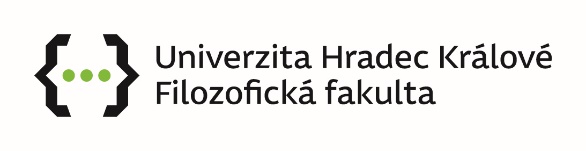 Vyplněnou přihlášku zašlete prosím nejpozději do 7. března 2022 na emailovou adresu organizačního týmu: konference.csdejiny@gmail.com.Závazná přihláškak vystoupení s příspěvkem na XVI. ročníku mezinárodní historické vědecké konferenceČeské, slovenské a československé dějiny 20. století(konané ve dnech 9. - 10. května 2022 v Hradci Králové)Závazná přihláškak vystoupení s příspěvkem na XVI. ročníku mezinárodní historické vědecké konferenceČeské, slovenské a československé dějiny 20. století(konané ve dnech 9. - 10. května 2022 v Hradci Králové)Příjmení a jméno (včetně titulů)Instituce (název, u VŠ fakulta - katedra/ústav, adresa)Email a telefonní čísloNázev příspěvku v češtiněNázev příspěvku v angličtiněTematické zaměření příspěvkuČasové vymezení příspěvku (období)Stručná anotace příspěvku (cca. 800 zn)Klíčová slova (tři až pět)Stručná anotace příspěvku (cca. 800 zn) v cizím jazyce (angličtina, němčina)Klíčová slova (tři až pět) – cizí jazyk